Visualising DataThis module is for those that want to present data to others in compelling and convincing ways. It answers the question: How can I visualise data? Along with: 	 What makes a good data visualisation?	 How do I get started? 			Recipe 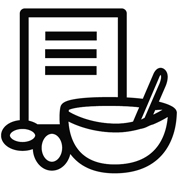 			A suggested step by step process to achieve learning Start with the Data Visualisation Gallery [Exercise 6] to get visuals in front of people and start building critical thinking skills.If people have little experience, Use the Data Viz Intro [SlideDeck 11].Run through Building a Data Visualisation [SlideDeck 12] to deepen understanding of visualisation elements and how to use them.Have participants do a Data Viz Drawing [Exercise 7] to give them some hands-on experience in creating a visualization.Finish by asking participants to help generate a list of helpful data visualization resources.   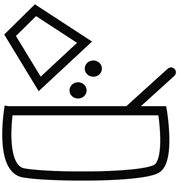 			IngredientsPick and choose ingredients to create your own recipe. Do you have an ingredient we’re missing? Send an email to data.lieracy@ifrc.org.			Exercises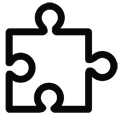 			Short, discrete social learning experiencesData Visualisation Gallery [Exercise 6]. A great intro that gets particpants interacting with data visualisations and helps build their critical thinking skills.Data Viz Drawing [Exercise 7]. Participants build a data visualization from an existing data narrative.			Slidedecks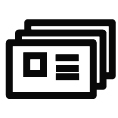 			Distilled information for use as standalone or parts of presentations.Data Viz Intro [SlideDeck 11]. Demystifies data visualisations and info-graphics.Building a Data Visualisation [SlideDeck 12]. Explains the steps and different methods and styles to be utilsed in putting a data visualisatoin together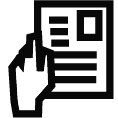 			Handouts			To be distributed to participants for use post-trainingFAQs on Data Visualisations [Handout 5]. Data Visualisation Examples [Handout 6]. A collection of data visualisations to be printed on A3 for use in the Data Visualisation Gallery [Exercise 7] and other data visualization sessions.			Next Steps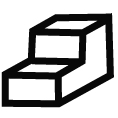 					Other relevant modules from the data playbook beta:What are the Data Essentials I need to know? [Module 1]                Further readings and resourcesMap Action. Maps, data and tools used by GIS and information management officers during a humanitarian response. 